ESCUELA DE EXPOSICIONES DE FLORES NGC VIRTUAL.CURSO PROCEDIMIENTO.Instructora: Email: Delegación Local: Directora: FECHAS:Curso total procedimiento ocho (8) horas.M-I		M-II								M-III	M-IV	Evaluación final: REQUERIMIENTOS ANTICIPADOS CURSOPROCEDIMIENTO EEF EN LÍNEAResponsabilidades.Diseñar un Plan de Contingencia.Conjunto de procedimientos e instrucciones alternativas a las condiciones operativas normales del Curso, que permita el funcionamiento y término de este, a pesar de que algunas de sus funciones se pospongan por algún incidente o condiciones externas ajenas a la organización.Antes del Curso.    Los documentos de estudio correspondientes serán entregados con los tiempos indicados en el protocolo:Se sugiere reuniones anticipadas con las alumnas para familiarizarse con el zoom, revisión de manual físico “actualizado” y con los separadores por capítulo sugeridos.Los estudiantes acreditando para Jueces, todos los documentos         especificados.Los Jueces que están renovando con este Curso de Procedimiento en Línea (para seguir luego con Hort y Diseño IV),  necesitan todos los documentos, también entregan trabajos y la evaluación.Los miembros de los Clubes que son oyentes, se les entrega el Programa General de Estudio y Escala de Puntos Exhibiciones Educativas.Los documentos que se anexan para las estudiantes son:GUÍA GENERAL DE ESTUDIO.ESCALA DE PUNTOS EXHIBICIONES EDUCATIVAS.LINEAMIENTOS PARA EL ESTUDIANTE.CONCEPTOS DE IMPORTANCIA (CI).TRABAJO PRÁCTICO (TP)ESQUEMA DE AUTOAPRENDIZAJE (EDA).PROGRAMA       Delegada LocalHOJA DIGITAL DE EVALUACIÓN.DIRECTORA EVALUACIONES DIGITALES.REQUERIMIENTOS ANTICIPADOS.Inicio del Curso. La delegada local organiza la presentación del curso. Inicia el aula virtual quince(15) minutos antes del horario solo del primer módulo para la presentación oficial.Aparece en pantalla dando la bienvenida y unas palabras a su elección.  Dará solo nombre y cargo de las invitadas, iniciando con la de más alto rango dentro de COMAAI.Presentará en pantalla a cada una de las estudiantes, la cual al escuchar su nombre solo con su mano hará un saludo para ser identificada.Debe revisar que todas las alumnas tengan:  Manual de Exposiciones de Flores y documentos indicados. Presentará a su equipo de trabajo, dará el nombre y el cargo que desarrollan.   Da instrucciones de micrófonos, logística del curso y horarios.Presenta a la instructora en el momento de empezar el curso, y lee el curriculum (no más de seis renglones) el cual con anticipación le pidió para ese momento.  Inicia el curso la instructora.Final del Curso.Al término del primer curso, se dará las gracias a las personas presentes en el aula virtual  iniciando por invitadas especiales, alumnas, instructora, grupo técnico.Se darán los horarios e indicaciones para el siguiente módulo. Las evaluaciones en línea son coordinadas por la  delegada local y la directora de evaluaciones en línea.      La Directora de Evaluaciones  envía a la instructora las calificaciones correspondientes de cada alumna con su número de identificación.  Evaluación Curso Procedimiento:Conceptos de Importancia…   20% EDA …. 10%
Trabajos Prácticos …  30%
Evaluación Final …  40%    Envío Material de Evaluación en Clase.La delegada local envía a la instructora, tres semanas antes de la fecha del curso, ocho (8) fotografías de una Exhibición Educativa de acuerdo con las siguientes instrucciones:Las imágenes deben ser de calidad en luz, bien centradas y con una resolución de mil (1000) pixeles.Fotografía No.1:  la exhibición en su totalidad aprox a 3 m de distancia.Fotografía No. 2  en su totalidad aprox. 2 m. de distancia.Fotografía No. 3 aprox. 2 m. de distancia, solo el primer panel.Fotografía No. 4 aprox. 2 mts. de distancia, solo el segundo panel.Fotografía No. 5 aprox. 2 mts. de distancia, solo el tercer panel.Fotografía No. 6,7,8    aprox. 1 m. de distancia donde se aprecien con claridad los componentes usados y letreros.Escala de Puntos.Valor educacional:Interesante para el observador    25Presentación clara, concisa         15Adecuada señalización                10Conforme a objetivos NGC     10Montaje Destreza/Técnica              	10Distinción				10Creatividad y expresión		20TOTAL			       100Datos del Programa.Exposición Estándar de Flores/Pequeña Exposición Estándar de Flores.División: Educación                                              Título de Sección: Protegiendo Nuestro Planeta.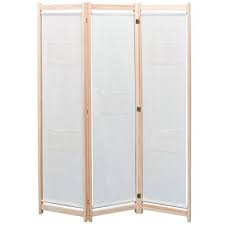 Espacio:  Biombo de hoja triple. Si se ofrece el premio mayor, especificar:Espacio total 1.60m 2/0.60m2Elementos “indispensables” para la clase:La delegada local se cerciora de que los estudiantes asisten a la clasecon lo siguiente:Manual Exposiciones de Flores 2017, versión 3.01.                      “físico y actualizado”Se sugiere colocar separaciones entre los capítulos con “cejas”    indicando el título (esta sugerencia es muy importante para el    segmento de preguntas y respuestas).La Guía de Estudio del Curso de Procedimiento impresa.La Escala de Puntos Exhibiciones Educativas impresa.El Programa impreso en blanco y negro.